Name: ________________________________________			Date: _____________________Corresponding Parts of Congruent Triangles are Congruent Worksheet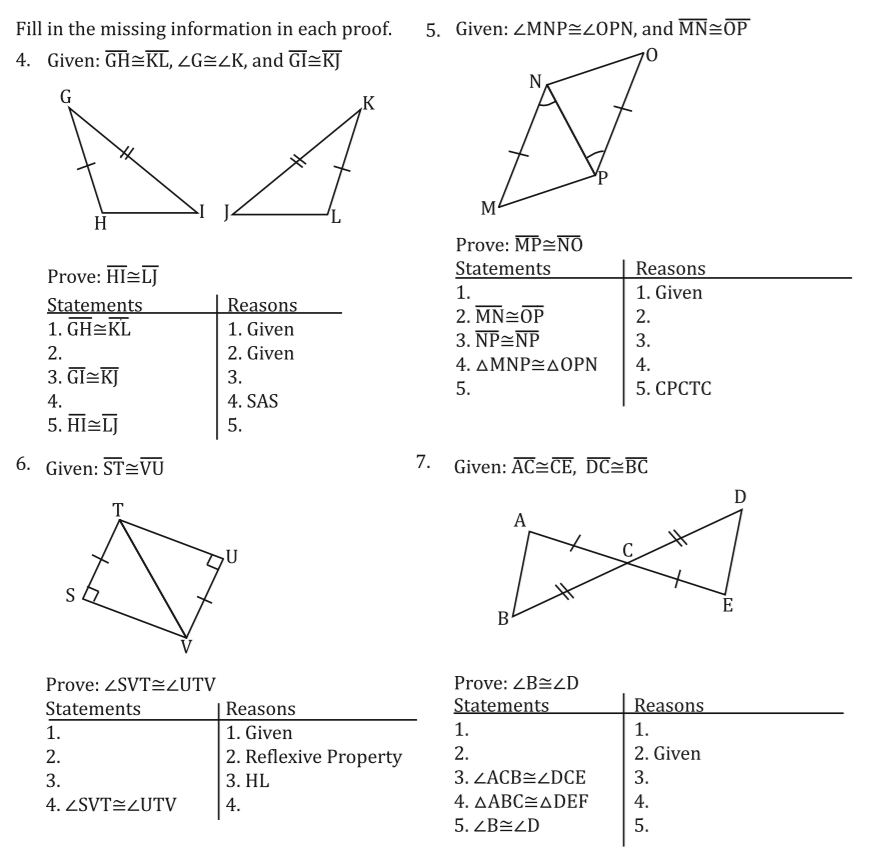 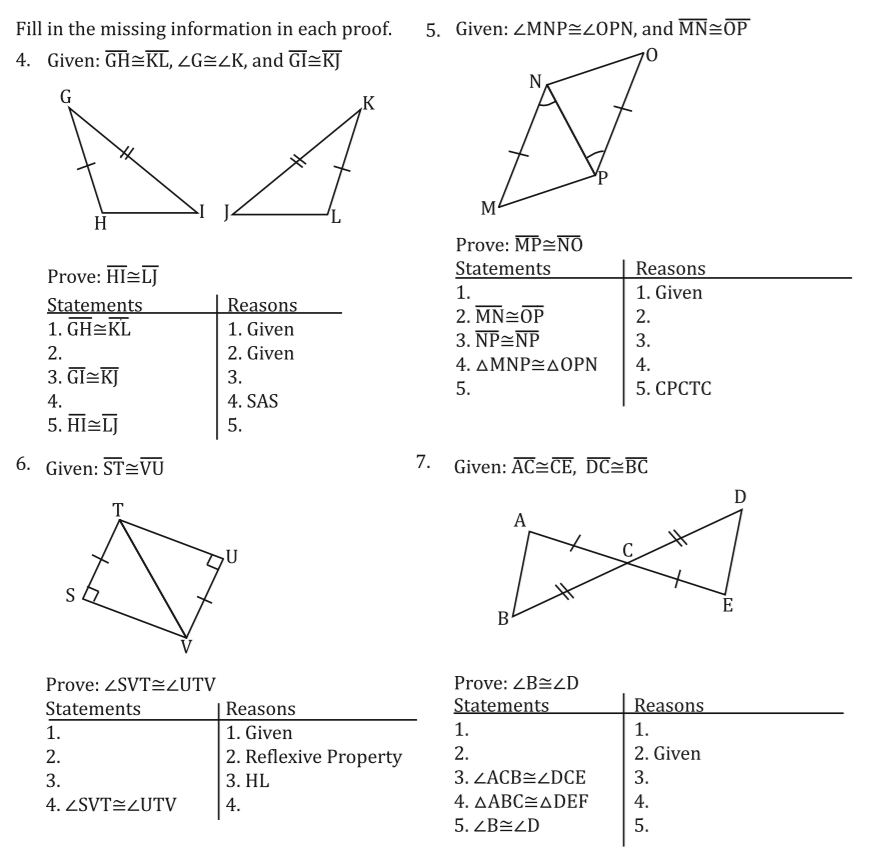 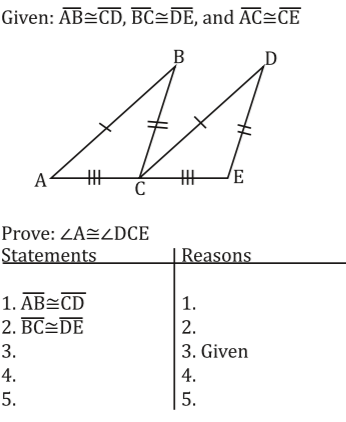 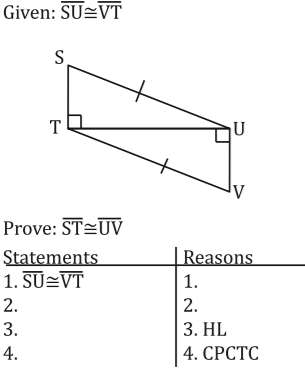 Given: Isosceles .              is the median of Prove: Both properties of isosceles triangles.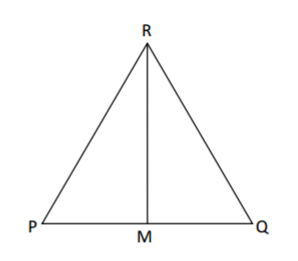 Property 1: ___________________________	                   Property 2: ___________________________Proof 1:                                                                                            Proof 2: 